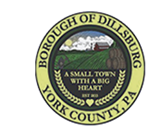 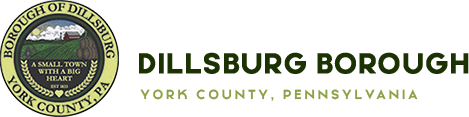 DILLSBURG BOROUGH    COMMITTEE MEETING AGENDAOctober 3, 2023 6:30 p.m.CALL TO ORDERSalute to the FlagApproval of the Agenda ROLL CALL OF MEMBERS__ Matt Fawber, President __ Holly Kelley, Vice President__ John Richardson, Mayor__ David Baldwin__ Isaac Tucker__ Chris Del Vecchio__ Charles Deeble__ Patrick Wolfkill Public CommentDISCUSSION ITEMS 2024 Proposed Budget Review ADDITIONAL BUSINESSADJOURNMENT